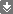 Reflexionsbogen für Lehr- und pädagogische Fachkräfte Entwicklungsfeld: HausaufgabenbetreuungFolgende Quellen lieferten Anregungen zur Zusammenstellung und Formulierung der Items:Börner, Nicole et al. (2014): Bildungsbericht Ganztagsschule NRW 2014. Dortmund. http://www.forschungsverbund.tu-dortmund.de/fileadmin/Files/Jugendhilfe_und_Schule/BiGa_NRW_2014.pdf (13.05.2015)Börner, Nicole et al. (2012): Bildungsbericht Ganztagsschule NRW 2012. Dortmund. http://www.forschungsverbund.tu-dortmund.de/fileadmin/Files/Jugendhilfe_und_Schule/BiGa_NRW_2012_1_.pdf (13.05.2015)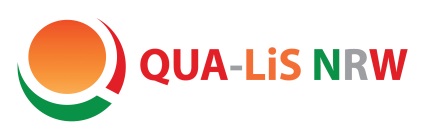 Orientierungshilfe G 8In der Hausaufgabenbetreuung…Stimmt ganz  genauStimmt eherStimmt eher nichtStimmt gar nichtOrganisation / Gestaltungsmerkmale… arbeiten die Schülerinnen und Schüler selbstständig.□□□□Organisation / Gestaltungsmerkmale… arbeiten die Schülerinnen und Schüler mit Hausaufgabenheften o. Ä., in denen sie ihre Aufgaben(-erledi-gung) dokumentieren.  □□□□Organisation / Gestaltungsmerkmale… können sich die Schülerinnen und Schüler gegenseitig helfen.□□□□Organisation / Gestaltungsmerkmale… haben die Schülerinnen und Schüler genug Zeit, um ihre Hausaufgaben vollständig zu erledigen.□□□□Organisation / Gestaltungsmerkmale… haben die Schülerinnen und Schüler die Möglichkeit, ihre Aufgaben selbst zu kontrollieren oder überprüfen zu lassen.□□□□Individualisiertes Lernen… bearbeiten die Schülerinnen und Schüler unterschiedliche, ihrem Lernstand bzw. ihrem Arbeitstempo entsprechende  Aufgaben.□□□□Individualisiertes Lernen… können die Schülerinnen und Schüler unterschiedliche, ihren Neigungen und Interessen entsprechende Aufgaben bearbeiten.□□□□Individualisiertes Lernen… habe ich die Möglichkeit, auf individuelle Bedarfe einzelner Schülerinnen und Schüler einzugehen.□□□□Individualisiertes Lernen… kann ich den Arbeitsprozess der Schülerinnen und Schüler beobachten und sie bei Bedarf unterstützen.□□□□Individualisiertes Lernen… gebe ich den Schülerinnen und Schülern ein Feedback zu ihrem Arbeitsergebnis.□□□□Individualisiertes Lernen... gebe ich den Schülerinnen und Schülern ein Feedback zu ihrem Lern- und Arbeitsverhalten.□□□□Inwieweit stimmen Sie den folgenden Aussagen zu?Stimmt ganz  genauStimmt eherStimmt eher nichtStimmt gar nichtKommunikation / MitwirkungDas Hausaufgabenbetreuungskonzept unserer Schule ist mir bekannt.□□□□Kommunikation / MitwirkungIch stimme mich mit Kolleginnen und Kollegen bzgl. der Gestaltung der Hausaufgabenbetreuung ab.□□□□Kommunikation / MitwirkungIch erhalte bzw. gebe gezielte Hinweise, worauf bei einzelnen Schülerinnen und Schülern zu achten ist.□□□□Kommunikation / MitwirkungEs gibt in der Hausaufgabenbetreuung gemeinsame Regeln, die zusammen mit den Schülerinnen und Schülern entwickelt wurden.□□□□Kommunikation / MitwirkungDie Schülerinnen und Schüler können sich ihre Zeit für die Aufgabenerledigung selbst einteilen.□□□□Kommunikation / MitwirkungEs gibt einen (schriftlichen) Austausch mit den Eltern über die Aufgaben(-erledigung) ihrer Kinder.□□□□Kommunikation / MitwirkungEs gibt einen (schriftlichen) Austausch mit den Kolleginnen und Kollegen über Stärken und Schwierigkeiten einzelner Schülerinnen und Schüler. □□□□Verknüpfung mit dem UnterrichtIn der Hausaufgabenbetreuung können grundlegende Lern- und Arbeitstechniken aus dem Unterricht angewandt und eingeübt werden. □□□□Verknüpfung mit dem UnterrichtAls Lehrkraft bespreche ich die Hausaufgaben im Unterricht. □□□□Verknüpfung mit dem UnterrichtMit den Ergebnissen der Hausaufgaben wird im Unterricht weitergearbeitet.□□□□